Про перенесення робочого дняВідповідно до статей 6 і 39 Закону України „Про місцеві державні адміністрації”, розпорядження голови облдержадміністрації 04.11.2019 №_594 „Про перенесення робочих днів у 2020 році”,  з метою забезпечення раціонального використання робочого часу і створення сприятливих умов для святкування у 2020 році 7 січня – Різдва Христового: 1.Перенести  робочий день з понеділка  6 січня на суботу   11 січня.2.Рекомендувати сільським, селищному головам, керівникам підприємств, установ та організацій перенести у 2020 році визначений робочий день для працівників, яким встановлено п’ятиденний робочий тиждень з двома вихідними днями.	3.Контроль за виконанням цього розпорядження покласти на керівника апарату державної адміністрації Терлецьку Н.В.Голова державної адміністрації                                        Іштван  ПЕТРУШКА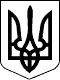 БЕРЕГІВСЬКА РАЙОННА ДЕРЖАВНА АДМІНІСТРАЦІЯЗАКАРПАТСЬКОЇ ОБЛАСТІР О З П О Р Я Д Ж Е Н Н Я07.11.2019                                         Берегове                                              №  361